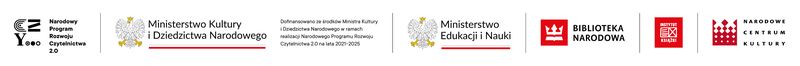 Otrzymaliśmy wsparcie finansowe w ramach NPRCz 2.0                                                                     Miło nam poinformować, iż nasza szkoła – tym razem Technikum nr 6 Zespołu Szkół Technicznych i Ogólnokształcących im. Stefana Żeromskiego w Częstochowie znalazło się wśród 9 szkół średnich z terenu Częstochowy zakwalifikowanych do udziału w „Narodowym Programie Rozwoju Czytelnictwa 2.0 na lata 2021–2025”- Priorytet 3. Kierunek interwencji 3.2.„Narodowy Program Rozwoju Czytelnictwa” to wieloletni program rządowy (2021 – 2025) wspierający rozwój czytelnictwa w Polsce. Informacje nt. programu dostępne są na stronie Ministerstwa Edukacji i Nauki oraz Kuratorium Oświaty w Katowicach.„Wykaz placówek wychowania przedszkolnego oraz szkół i bibliotek pedagogicznych zakwalifikowanych do objęcia wsparciem finansowym w ramach Priorytetu 3 „Narodowego Programu Rozwoju Czytelnictwa 2.0 na lata 2021–2025”pod linkiem:file:///C:/Users/ZSTiO/Downloads/Wykaz%20zakwalifikowanych%20jednostek%20-%20NPRCZ-1-2.pdfJesienią 2023 r. nauczyciele biblioteki sporządzili wniosek, zgodny z wymogami postawionymi przez Ministerstwo Edukacji Narodowej, który został zatwierdzony i szkole przyznano łącznie 15000 zł.Głównym celem uczestnictwa w programie jest propagowanie czytelnictwa i rozwijanie zainteresowań czytelniczych wśród dzieci i młodzieży. Wsparcie finansowe w wysokości 15000 zł, które otrzymała nasza szkoła zostanie przeznaczone na:         – zakup książkowych nowości wydawniczych dla uczniów naszej szkoły,         – zakup elementów wyposażenia do biblioteki,                        – realizację działań promujących czytelnictwo.         Książki kupowane będą zgodnie z oczekiwaniami i zainteresowaniami czytelników biblioteki naszej szkoły. Aby tak się stało, będzie przeprowadzona ankieta wśród uczniów, nauczycieli i rodziców. Wspólnie stworzymy listę nowości książkowych, które zakupione zostaną do biblioteki szkolnej. Wszystkie sugestie i opinie będą podstawą do stworzenia listy książek, jakie zostaną zakupione do biblioteki. Lista po skompletowaniu będzie przekazana do wglądu i zatwierdzenia przez Radę Rodziców oraz Samorząd Uczniowski. Propozycje tytułów książek uczniowie i nauczyciele naszej szkoły mogą zgłaszać też bezpośrednio do biblioteki szkolnej.Już teraz  zachęcamy do śledzenia strony szkoły i zakładki biblioteka szkolna, gdzie będziemy na bieżąco informować o postępach działań w ramach Narodowego Programu Rozwoju Czytelnictwa.    Nauczyciele biblioteki